Территориальная организация общероссийского профсоюза образования Алексеевского района Волгоградской областиОткрытый (публичный) отчетТерриториальной организации общероссийского профсоюза образованияАлексеевского района Волгоградской области  за 2023 годАлексеевский район, 2024 г.Открытый (публичный) отчет Территориальной организации общероссийского профсоюза образования Алексеевского района Волгоградской области за 2023 годОбщая характеристика организации. Состояние профсоюзного членства. По состоянию на 1 января 2024 года в структуру Территориальной организации общероссийского профсоюза образования Алексеевского района Волгоградской области входят 18 первичных профсоюзных организаций, из которых: 14 первичных профсоюзных организаций в общеобразовательных учреждениях;3 первичных профсоюзных организации учреждений дошкольного образования;1 первичная профсоюзная организация в учреждении дополнительного образования детей.В одной профсоюзной организации отсутствует коллегиальный профсоюзный орган (профком) из-за их малочисленности:1. МКОУ «Методический центр» (2)Общий охват профсоюзным членством на 1 января 2024 года составляет 54,6%. Общая численность членов профсоюза - 220 человека, из них 220 работающих (54,6%).  Охват профсоюзным членством в первичных организациях 100%МБОУ Рябовская СШ (председатель – Луткова Ирина Александровна ) – 100%От 99% до 90%МБОУ Большебабинской СШ (председатель ПК Арчакова Е.А.) – 95,5 %;От 89% до 80%МБОУ Усть-Бузулукская СШ (председатель ПК Звозникова Р.В.) – 89,7%МБДОУ Алексеевском детском саду «Сказка» (председатель ПК Денисова А.А.) – 86,7%;МБДОУ Яминском детском саду «Радуга» (председатель ПК Щербинина Е.В.) – 86,7%;от 80% до 70% в 2016 году составил в:МКОУ Исакиевская ОШ (председатель ПК Александрин А.И.) – 72,7%;МБОУ Стёженской СШ (председатель ПК Селиванова Т.И.) – 72,2%;МБДОУ Усть-Бузулукском детском саду «Теремок» (председатель ПК Блажкова О.А.) - 70%;От 69% до 60% МБОУ Алексеевской СШ (председатель ПК Бедреина Е.В.) – 62,3%;МБОУ Аржановской СШ (председатель ПК Антонян Т.В.) - 60%;МБОУ Ларинской СШ (председатель ПК Ермолаев С.В.) – 66,7%;МБОУ Реченская СШ (председатель ПК Колесова М.С.) – 60%;МБОУ Трёхложинская СШ (председатель ПК Пономарёва Л.Д.) – 64,7% МБОУ Поклоновская ОШ (председатель ПК Зрянина Г.В.) – 57%;от 60% до 50%:МБОУ ДОД Алексеевской ДЮСШ (председатель ПК Ставицкая А.В.) - 54%;МБОУ Яминской СШ (председатель ПК Круглова С.А.) - 50%;Менее 50% МБОУ Шарашенской СШ (председатель ПК Ильина В.И.) – 31,3%;МБОУ Солонцовская СШ (председатель ПК Григорьева Л.А.) – 35,7%Резервом для расширения профсоюзного членства являются 2 учреждения (ГКОУ Самолшинская школа-интернат «Алексеевский казачий кадетский корпус», МБОУ Краснооктябрьская СШ), в которых нет профсоюзных организаций. Организационное укрепление районной организации Профсоюза. Организационная работа в 2023 году строилась на основе программ VII съезда Общероссийского Профсоюза образования, VIII Съезда Профессионального союза работников народного образования и науки Российской Федерации, определившего задачи на 2020-2025г.г., Декларации Профессионального союза работников народного образования и науки Российской Федерации, Приоритетных направлений деятельности Профессионального союза работников народного образования и науки Российской Федерации на 2020–2025 годы и XXIX областной отчетно-выборной конференции Волгоградской областной организации Общероссийского Профсоюза образования, а также на выполнение плана мероприятия Года Педагога и наставника.и в соответствии с Планом работы Алексеевского РК Профсоюза на 2023 год.  На пленарном заседании в феврале 2023 года были поставлены задачи по выполнению решений XXIX отчётно-выборной конференции Волгоградской областной организации Профсоюза работников народного образования и науки РФ, отчётно-выборной конференции Алексеевской ТРОП, подведены итоги выполнения Соглашения между отделом образования администрации Алексеевского муниципального района Волгоградской области и Алексеевской ТРОП на 2021-2024 годы, утверждена смета доходов и расходов Алексеевской ТРОП на 2023 год. В 2023 году состоялось 3 плановых пленарных заседаний РК Профсоюза, на которых были рассмотрены следующие вопросы:Об утверждении отчётов РК Профсоюза за 2022 год.О проведении районного конкурса «Воспитатель года», «Учитель года».О проведении региональной тематической проверки по теме «Организация обучения вновь принятых работников в организациях образования с 1 марта 2023года»,О доходах и расходах Алексеевской ТРОП за 2022 год.Об итогах колдоговорной кампании за 2023 год.О результатах проверки совместной работы отдела образования и Алексеевской ТРОП по повышению квалификации, соблюдению прав и льгот педагогических работников при проведении аттестации в МБОУ Рябовской СШ, МБДОУ Реченском детском саду, МБОУ Реченской СШ, МБОУ Усть-Бузулукской СШ, МБДОУ Усть-Бузулукском детском саду «Теремок», МБОУ Ларинской СШ, МБОУ Аржановской СШ.Об участии в Форуме «Думая о будущем!».Об организации и сборе материалов о заслуженных учителях системы образования Алексеевского района.Об организации и сборе материалов о педагогических династиях системы образования Алексеевского района.О проведении профсоюзных собраний в первичных профорганизациях. О публичных докладах.О проведении культурно-массовых мероприятий в первичных профорганизациях.О результатах работы отдела образования и Алексеевской ТРОП по заключению коллективных договоров в образовательных учреждениях.О совершенствовании работы по использованию современных электронных и печатных средств информации в первичных организациях Профсоюза МБДОУ Алексеевском детском саду «Сказка» и МБДОУ Усть-Бузулукском детском саду «Теремок». Результаты уставной деятельностиСоциальное партнерство, решение вопросов социально-экономического характераВопросам социального партнерства Алексеевской ТРОП уделяется большое внимание. На территории Алексеевского района Волгоградской области действует 1 территориальное соглашение, заключенное на районном уровне между администрацией Алексеевского муниципального района Волгоградской области и Алексеевской ТРОП на 2021-2024 годы.	Количество заключенных договоров в первичных профсоюзных организациях составляет 100%. Все заключенные коллективные договоры прошли обязательную регистрацию в ГКУ Центр занятости населения Алексеевского района. При разработке проектов соглашения и коллективных договоров учтены условия:- по улучшению условий труда, по предоставлению дополнительных, по сравнению с установленными законодательством, социальных льгот и гарантий работникам отрасли;- возмещения расходов, связанных с предоставлением мер социальной поддержки педагогическим работникам, проживающим в Волгоградской области и работающим в сельских населенных пунктах, рабочих поселках (поселках городского типа) на территории Волгоградской области;- предоставления дополнительных льгот и гарантий работникам при аттестации на соответствующую категорию, а также сохранение оплаты за наличие квалификационной категории при выполнении работы по смежной профессии (должности).В рамках работы по реализации Территориального соглашения и коллективных договоров РК Профсоюза, первичные профсоюзные организации, основываясь на принципах социального партнерства, тесно взаимодействуют с отделом образования администрации Алексеевского муниципального района, руководителями образовательных учреждений.Сторонами соглашений (коллективных договоров) проводится последовательная работа по выполнению взаимных обязательств. Обеспечено выполнение соглашений и колдоговоров по своевременной выплате заработной платы, отпускных работникам отрасли.В 2023 году в отрасли принимались меры по выполнению Указа Президента РФ №597 от 07.05.2012 г. Так, по данным экономистов, средняя заработная плата в 2023 году составила у учителей 37493,3 рублей, у воспитателей 34682,2 рублей, у педагогов дополнительного образования 38070,2 рублей, у технических работников 17972,9 рублей.В 2023 году РК Профсоюза была продолжена работа по осуществлению контроля за предоставлением мер социальной поддержки педагогическим работникам по оплате жилой площади с отоплением и освещением в соответствии с законодательством Волгоградской области. Оплата осуществлялась по мере предоставления подтверждения (квитанций об оплате за газ и свет) один раз в месяц.  Продолжает действовать закон Волгоградской области от 26.11.2004 года № 964-ОД «О государственных социальных гарантиях молодым специалистам, работающим в областных государственных и муниципальных учреждениях, расположенных в сельских поселениях и рабочих поселках Волгоградской области». В 2023 году единовременная денежная выплата была предоставлена трем молодым специалистам, впервые устроившимся на работу в ОУ, и сумма на реализацию этой меры составила 46 тысячи рублей 500 рублей из бюджета. РК Профсоюза оказал материальную помощь 20-ти членам Профсоюза к юбилейным датам (45, 50, 55, 60, 65, 70 лет) на сумму в 20000 руб., беспроцентным профсоюзным займом члены Профсоюза не воспользовались. Из средств РК Профсоюза на организацию проведения и премирование педагогов районного конкурса «Воспитатель года» и «Учитель года» было использовано 46000 рублей. Для материальной помощи педагогическим работникам в связи с дорогостоящим лечением Алексеевская ТРОП оказывала в 2023 году материальную помощь членам Профсоюза в размере 38760 рублей. В 2023 году в аттестационную комиссию комитета образования и науки Волгоградской области от педагогических работников Алексеевского района было подано 8 заявлений. Из них установлена высшая квалификационная категория 5-ти педагогам, 3-м – установлена первая квалификационная категория. В образовательных учреждениях педагогические работники аттестованы на соответствие занимаемой должности. В состав аттестационной комиссии входили и председатели первичных организаций Профсоюза. В соответствии с Положением об оплате труда педагогическим работникам были установлены и выплачивались надбавки к должностному окладу: за первую квалификационную категорию – 10%, за высшую квалификационную категорию – 20%.Правозащитная деятельностьВ отчетном году правозащитную деятельность осуществляли:- Саломатина Екатерина Фёдоровна, внештатный правовой инспектор труда РК Профсоюза,- Селиванова Майя Александровна, председатель Алексеевской ТРОП.В соответствии с постановлением Президиума районного комитета Профсоюза от 06 октября 2023 № 58 «О проведении районной тематической проверки по соблюдению» законодательства Российской Федерации при определении и изменении учебной нагрузки педагогических работников образовательных организаций, оговариваемой в трудовом договоре, а также при подготовке педагогическими работниками отчётной документации при реализации основных общеобразовательных, основных профессиональных образовательных и дополнительных общеразвивающих программ» в 2023 году было проведено 5 проверок соблюдения трудового законодательства в образовательных учреждениях Алексеевского муниципального района Волгоградской области: МБОУ Большебабинской СШ (директор – Медведева Г.В., председатель ПК – Арчакова Е.А.);МБДОУ Яминский детский сад «Радуга» (директор – Назарова А.А., председатель ПК – Щербинина Е.В.);МБДОУ Усть-Бузулукском детском саду «Теремок» (заведующий – Ускова Е.А., председатель ПК – Блажкова О.А.); МБОУ Усть-Бузулукской СШ (директор – Рябцева А.А., председатель ПК – Звозникова Р.В.);МБДОУ Алексеевском детском саду «Сказка» (заведующий – Песковацкова А.М., председатель ПК – Денисова А.А..).  В ходе проверки были изучены нормативно-правовые документы образовательных учреждений (журналы инструктажей, удостоверения об обучении по охране труда, по оказанию первой помощи), проведен анализ и изучение трудовых договоров с работниками и дополнительных соглашений к ним, графики отпусков, документы, подтверждающие выдачу заработной платы (расчётные листы, ведомости на выдачу заработной платы), приказ о создании комиссии по урегулированию трудовых споров.По итогам проведенных проверок в отчетном году работодателям направлено 6 представлений об устранении выявленных нарушений трудового законодательства. Количество выявленных нарушений, указанных в требованиях, составило 4.  Из них 4 нарушения  устранены. Оказана правовая помощь в разработке коллективных договоров в 2 образовательных учреждениях (МБДОУ Алексеевский детский сад «Сказка» (председатель ПК – Денисова А.А.), МБОУ Стеженская СШ (председатель ПК – Селиванова Т.И.) Принято на личном приёме, включая устные обращения – 15. Из них удовлетворено – 15.  В целях распространения правовых знаний в рамках обучающих семинаров в отчетном году проведено 1 семинарское занятие по следующим вопросам правозащитной деятельности:- соблюдение трудового законодательства при аттестации педагогических работников на первую (высшую) квалификационную категорию, а также на соответствие занимаемой должности;- соблюдение Трудового кодекса РФ об оплате труда в части размера ставки или оклада (должностного оклада) работника, являющимся обязательным для включения в трудовой договор (ст. 57 Трудового кодекса РФ). В целях повышения правовой культуры и распространения правовых знаний в практике работы РК Профсоюза использовал выпуски в электронном варианте Информационных листков, выпущенных Волгоградским обкомом Профсоюза в 2023 году. Для формирования правовой культуры в ТРОП широко использовались СМИ. Деятельность по охране труда          В течение 2023 г. деятельность внештатного технического инспектора труда РК Профсоюза (Авдеева Н.В.) была направлена на выполнение работодателями требований законодательства по охране труда и обеспечение гарантий безопасных и здоровых условий труда работникам образования.           РК Профсоюза участвовал в подготовке и осуществлении контроля за реализацией Программ социального партнерства: коллективные договора и их разделы «Условия и охрана труда», «Соглашения по охране труда»;       Результаты проведенных обследований состояния условий охраны труда:       На мероприятия по охране труда было затрачено 4303000 рублей. Из них на приобретение спецобуви, спецодежды и других СИЗ – 196900 рублей, на медицинские осмотры – 513578 рублей, на другие мероприятия (включая пожарную безопасность) – 3032411 рублей. Работа велась в рамках социального партнерства во взаимодействии с отделом образования администрации Алексеевского муниципального района, руководителями образовательных учреждений.  На заседаниях президиума РК Профсоюза рассматривались такие вопросы, как утверждение годового статистического отчета по форме 19-ТИ, практика совместной работы работодателей и первичных профсоюзных организаций образовательных учреждений Алексеевского района по обеспечению прав работников образования на здоровые и безопасные условия труда, итоги комплексной проверки по охране труда.В 2023 году профсоюзный контроль по вопросам охраны труда осуществляли: 1 внештатный технический инспектор труда, 18 уполномоченных (доверенных лиц) по охране труда профсоюзных комитетов. Уполномоченными (доверенными) лицами по охране труда профсоюзных комитетов проведено 59 проверок.  В течение 2023 г. проводился контроль по соблюдению правил по охране труда в образовательных учреждениях Алексеевского района. По вопросам охраны труда было проведено 2 заседания президиума РК Профсоюза, 2 пленарных заседания, 20 заседаний профсоюзных собраний в образовательных учреждениях.Организация оздоровления и отдыха членов профсоюза и их детейРК Профсоюза в 2023 году продолжил работу по оздоровлению и отдыху членов Профсоюза и их детей. Санаторно-курортными путевками с профсоюзной скидкой в 2023 году члены профсоюза не воспользовались. Информирование о возможности воспользоваться льготой проходит через электронную почту и социальные сети. Хочется отметить, что для педагогических работников, а тем более для технического персонала, даже со скидкой поездки затруднительны.Финансовое обеспечение деятельностиВ целях совершенствования финансовой политики районный комитет Профсоюза предусматривает финансовое обеспечение актуальных направлений профсоюзной деятельности. В организации были приняты Положения об оказании материальной помощи членам Профсоюза, к юбилейным датам (45, 50, 55, 60 и далее через каждые 5 лет), на выдачу беспроцентного профсоюзного займа, о премировании профактива ТРОП. В 2023 году было перечислено 189423 рубля (30%) членских профсоюзных взносов в Волгоградскую областную организацию. При планировании профсоюзного бюджета учитывались мероприятия, связанные с конкурсами профессионального мастерства, обучения профсоюзного актива, инновационные формы поддержки и информационное развитие.     Расходная часть финансового отчета в 2023 году была направлена на:-  культурно-массовые мероприятия – 84000 руб.- материальная помощь членам профсоюза – 62406 руб.- организационно-хозяйственные расходы – 10000 руб.- проведение конференций, совещаний, отчётно-выборных собраний – 5000 руб.- поощрение профактива – 74000 руб.- командировочные расходы – 5100 руб.- конкурсы – 46000 руб.- канцелярские товары – 6000 руб.Работа с молодежьюОдним из важных вопросов в работе РК Профсоюза отводится работе с молодежью. При РК Профсоюза действует районный Совет молодых педагогов с 2013 года. На основании Положения о Совете молодых педагогов в состав районного Совета введены молодые педагоги - представители от учителей и воспитателей образовательных учреждений Алексеевского района, входящих в структуру Алексеевской ТРОП. 61 молодой педагог работают в образовательных учреждений Алексеевского района. Из них 48 членов Профсоюза.Работа с молодыми педагогами требует особых подходов в выборе форм обучения. На Молодёжный профсоюзный форум молодых педагогов Волгоградской области «Думая о будущем!» были направлены молодые педагог МБОУ Яминская СШ учитель Тищенко Т.В. По итогам районного конкурса «Учитель года» выявлены победитель и призеры. Это Лещенко Александр Александрович, учитель химии, член первичной организации Профсоюза МБОУ Алексеевской СШ (1-ое место), Семенова Татьяна Петровна, учитель начальных классов, член Профсоюза МБОУ Усть-Бузулукской СШ (2-е место), Дерюгина Вера Владимировна, учитель русского языка и литературы, член Профсоюза МБОУ Стеженская СШ (3-е место). В районном конкурсе «Воспитатель года - 2016» победителями стали члены Профсоюза: Победитель - Блажкова Ольга Александровна, призер Ефремова Марина Викторовна (2 место), призер Леонова Алена Александровна (3 место).               Организация и проведение конкурсов, спортивных мероприятийВ 2023 году районным комитетом Профсоюза были проведены торжественные мероприятия, посвященные 80-ой годовщине победы в Великой Отечественной войне 1941-1945 гг. В организациях Профсоюза проведены встречи с ветеранами РК Профсоюза традиционно является соучредителем конкурсов профессионального мастерства, которые направлены на повышение престижа педагогической профессии, выявление талантливых педагогов, обобщения и распространения передового педагогического опыта, а также стимулирование дальнейшего профессионального роста педагогов.  В 2023 году РК Профсоюза принял участие в работе организационных комитетов и жюри конкурсов профессионального мастерства, проводимых администрацией Алексеевского муниципального района и Алексеевской ТРОП.  Были отмечены Почетными грамотами и денежным поощрением участники районных конкурсов: «Учитель года - 2023», «Воспитатель года - 2023».Информационная работаВ целях формирования единого информационного пространства и для улучшения качества и оперативности передачи информации, а также для конфиденциальности получаемых сведений в 2023 году всем организациям Профсоюза, входящих в структуру обкома Профсоюза был предоставлен индивидуальный профсоюзный электронный адрес в едином домене обкома Профсоюза ed-prof.ru. Председатели первичных организаций Профсоюза  пользуются адресами личной электронной почты или электронной почтой организации по основному месту работы.  На сайте отдела образования администрации Алексеевского муниципального района размещена страничка Алексеевской ТРОП. Первичные организации Профсоюза пользуются такими же страничками на сайтах образовательных учреждений.  Награждение профсоюзного актива В 2023 году за многолетний плодотворный труд и активную работу в профсоюзе Территориальная организация общероссийского профсоюза образования Алексеевского района Волгоградской области наградила «Почетной грамотой Волгоградской областной организации Профсоюза работников народного образования и науки РФ» 11 педагогов, членов Профсоюза:1. Селиванову Татьяну Ивановну, председатель первичной профсоюзной организации МБОУ Стеженская СШ; 2. Луткову Ирину Александровну, председатель первичной профсоюзной организации председатель первичной профсоюзной организации МБОУ Рябовская СШ; 3. Зрянину Галину Викторовну, председатель первичной профсоюзной организации МБОУ Поклоновская ОШ; 4. Григорьеву Ларису Анатольевну, председатель первичной профсоюзной организации МБОУ Солонцовская СШ; 5. Пономареву Людмилу Дмитриевну, председатель первичной профсоюзной организации МБОУ Трехложенская СШ 6. Звозникову Раису Васильевну, председатель первичной профсоюзной организации МБОУ Усть-Бузулукской СШ, учитель начальных классов 7. Ефимову Татьяну Викторовну, председателя первичной профсоюзной организации МБОУ Шарашенская СШ, учитель истории, обществознания 8. Круглову Светлану Александровну, председателя первичной профсоюзной организации МБОУ Яминской СШ, учитель математики 9. Щербинину Елену Владимировну, председатель первичной профсоюзной организации МБДОУ Яминский детский сад «Радуга»; воспитатель 10. Ставицкую Аллу Владимировну, председатель первичной профсоюзной организации МБУДО Алексеевская ДЮСШ; заместитель директора (без квоты)11. Александрина Андрея Ивановича, председатель первичной профсоюзной организации МКОУ Исакиевская ОШ; учитель химии       Районный комитет Профсоюза выражает уверенность, что в 2024 году будет продолжена целенаправленная работа по выполнению решений Съезда Общероссийского Профсоюза образования и XXVII отчетно-выборной конференции обкома Профсоюза, уделено особое внимание мотивации и увеличению профсоюзного членства, защите трудовых прав, социально-экономических и профессиональных интересов членов Профсоюза.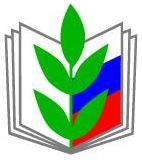 ГодКоличествосоглашенийСодержат мероприятия по ОТ, предусмотренные соглашениями% выполнения мероприятий, предусмотренных соглашениями20231825697%Председатель Территориальной организации общероссийского профсоюза образования Алексеевского района Волгоградской областиМ.А. Селиванова